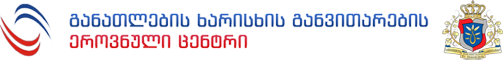 პროფესიული სტანდარტის შემუშავების ან არსებულში ცვლილებების შესახებ გარე ინიცირების გზამკვლევიშესავალიპროფესიული სტანდარტი პროფესიის მოვალეობებისა და ამოცანების აღწერაა, რომელიც გვიჩვენებს სამუშაო ადგილზე შესასრულებელ დავალებებს. პროფესიული სტანდარტის შემუშავება-განვითარება დამსაქმებელთა ჩართულობით უზრუნველყოფილია განათლების ხარისხის განვითარების ეროვნული ცენტრის მიერ განსაზღვრული მეთოდოლოგიის საფუძველზე, როგორც ცენტრის ფარგლებში, ასევე გარეშე პირების მოთხოვნით ან მათ მიერ. არსებობს პროფესიული სტანდარტის შემუშავება-განვითარების ორი გზა:ინიციატორმა ცენტრს მიმართოს დოკუმენტების ცენტრის მიერ შემუშავების/განვითარების შესახებ;ანინიციატორმა გამოხატოს მზაობა დოკუმენტების საკუთარი სახსრებითა და შესაბამისი ადამიანური რესურსით შემუშავების/განვითარების შესახებ.პროფესიულ სტანდარტს ან მის პროექტს განიხილავს შესაბამისი დარგობრივი საბჭო და მათი რეკომენდაციის საფუძველზე ამტკიცებს ცენტრის დირექტორი. რა არის გარე ინიცირება?ქვეყანაში მიმდინარე განვითარებადმა პროცესებმა, შრომის ბაზარმა ან/და რაიმე საკანონმდელო ცვლილებამ/ინიციატივამ შესაძლებელია მოითხოვოს ახალი კომპეტენციის, ან პროფესიებში/სფეროში თანამედროვე მიდგომების დანერგვის საჭიროება, რაც სასურველია აისახოს პროფესიულ სტანდარტში. აღნიშნულის გათვალისწინებით ნებისმიერი დაინტერესებული პირი სარგებლობს უფლებით მიმართოს განათლების ხარისხის განვითარების ეროვნულ ცენტრს (შემდეგში - „ცენტრი“) პროფესიული სტანდარტის შემუშავების ან/და არსებულის განვითარების ინიცირებით. ასეთ შემთხვევაში დაინტერესებული პირი არის ინიციატორი, ხოლო მის მიერ გამოხატული მოთხოვნა გახლავთ ინიციატივა. ინიციატივა შესაძლებელია ეხებოდეს პროფესიული სტანდარტის შემუშავებას ან/და  ცვლილებებს ან გაუქმებას. 2013 წლიდან განათლების ხარისხის განვითარების ეროვნული ცენტრის მიერ და მის ფარგლებში მიმდინარეობს პროფესიული სტანდარტების შემუშავება, რომელთა ნაწილი დამტკიცებულია, თუმცა ნაწილი არსებობს პროექტების სახით. დამტკიცებული პროფესიული სტანდარტები ხელმისაწვდომია დაინტერესებული პირებისთვის და განთავსებულია ვებ-გვერდებზე - www.eqe.ge და www.vet.ge. ინიციატორს შესაძლებელია სურდეს ისეთი პროფესიული სტანდარტის შემუშავების ინიცირება, რომელიც უკვე არსებობს. შესაბამისად, ინიციატორმა ინიცირებამდე ცენტრისგან უნდა გამოითხოვოს შემუშავებული პროფესიული სტანდარტები ან/და მათი პროექტები. ცენტრისგან მიღებული დოკუმენტაციის შესწავლა - ანალიზი გამოავლენს ინიცირების საჭიროებას და ინიციატორისთვის გამოიკვეთება ერთ-ერთი შემდეგი საკითხი:ინიციატორის ინტერესის სფეროში არსებული პროფესიული სტანდარტი/პროექტი უკვე შემუშავებულია და არ საჭიროებს ინიცირებას;შემუშავებული პროფესიული სტანდარტი/მისი პროექტი ნაწილობრივ მოიცავს იმ შინაარს, რომლითაც დაინტერესებულია ინიციატორი, შესაბამისად საჭიროებაა დადგეს ცვლილებების ინიცირება;შემუშავებული პროფესიული სტანდარტი/მისი პროექტი არ მოიცავს იმ შინაარს, რომლითაც დაინტერესებულია  ინიციატორი.ვინ შეიძლება იყოს ინიციატორი?ინიციატორი არის ნებისმიერი ფიზიკური ან იურიდიული პირი, რომელიც განათლების ხარისხის განვითარების ეროვნულ ცენტრს მიმართავს ერთ-ერთი შემდეგი განცხადებით:ცენტრის მიერ ახალი პროფესიული სტანდარტის  შემუშავების შესახებ;ახალი პროფესიული სტანდარტის თავად-ინიციატორის მიერ შემუშავების შესახებ;უკვე შემუშავებულ პროფესიულ სტანდარტში ცვლილებების შესახებ;წარმოადგენს ინიციატივას ჩარჩო დოკუმენტის ან/და მოდულების შემუშავების შესახებ.პროფესიული სტანდარტის ცენტრის მიერ შემუშავებაინიციატორს უფლება აქვს ცენტრის წინაშე დააყენოს მოთხოვნა პროფესიული სტანდარტის შემუშავების შესახებ.პროფესიული სტანდარტის შემუშავების ინიციატივით მომართვამდე, როგორც ზემოთ აღინიშნა, ინიციატორმა ცენტრისგან უნდა გამოითხოვოს პროფესიული სტანდარტები/პროექტები, რათა მოხდეს ინიციატორის ინტერესიდან გამომდინარე მათი შესწავლა.თუ ინიციატორს სურვილი აქვს, რომ პროფესიული სტანდარტი შემუშავდეს ცენტრის მიერ ამ შემთხვევაში ინიციატორმა უნდა წარმოადგინოს განცხადება თანდართული დოკუმენტაციით:ცენტრისგან გამოთხოვილი პროფესიული სტანდარტებისა და მათი პროექტების ანალიზი; პროფესიული სტანდარტის შემუშავების საჭიროების დამადასტურებელი დოკუმენტი, შრომის ბაზრის კვლევის შედეგი. ინიციატორის მიერ წარმოდგენილი დოკუმენტაცია შესწავლილ იქნება ცენტრის კვალიფიკაციის განვითარების სამმართველოს მიერ და  ინიციატორს შედეგი ეცნობება წერილობით. პროფესიული სტანდარტის პროექტის შემუშავების გადაწყვეტილების შემთხვევაში დოკუმენტის შემუშავებას უზრუნველყოფს „პროფესიული და უმაღლესი განათლების დარგობრივი საბჭოების ადმინისტრაციული მხარდაჭერისა და შესაძლებლობების გაძლიერების ხელშეწყობის პროგრამა“ .პროფესიული სტანდარტის ინიციატორის მიერ შემუშავებაინიციატორი უფლებამოსილია თავად შეიმუშაოს პროფესიული სტანდარტი, თუმცა ცენტრის მიერ განსაზღვრული წესითა და მეთოდოლოგიით (იხ. პროფესიული სტანდარტის შემუშავების მეთოდოლოგია). როგორც ზემოთ აღინიშნა, პროფესიული სტანდარტის შემუშავების ინიციატივით მომართვამდე, ინიციატორმა ცენტრისგან უნდა გამოითხოვოს პროფესიული სტანდარტები/პროექტები, რათა მოხდეს ინიციატორის ინტერესიდან გამომდინარე მათი შესწავლა და შედეგების ცენტრში წარმოდგენა.პროფესიული სტანდარტის პროექტის შემუშავების შემდეგ ინიციატორმა ცენტრში უნდა წარმოადგინოს შემდეგი დოკუმენტაცია:განცხადება;პროფესიული სტანდარტის პროექტი (დანართი №1) ; საექსპერტო დასკვნები (დანართი №2); ცენტრისგან გამოთხოვილი პროფესიული სტანდარტებისა და მათი პროექტების ანალიზი (დანართი №3);პროფესიული სტანდარტის შემუშავების საჭიროების დამადასტურებელი დოკუმენტი, შრომის ბაზრის კვლევის შედეგი;შეთანხმებული დაკუმ-სქემა ან საერთაშორისოდ აპრობირებული რომელიმე მეთოდოლოგიით შემუშავებული შრომის ბაზრის ანალიზი, რითაც დადგინდა შრომის ბაზარზე მოთხოვნილი პროფესიები (დანართი №4);შემაჯამებელი ცხრილები - ვერიფიკაცია (დანართი №5);ინფორმაცია პროფესიული სტანდარტის პროექტის შემუშავებისას გამოყენებული მეთოდოლოგიის შესახებ; ინფორმაცია პროფესიული სტანდარტის სამუშაო ჯგუფის წევრების კვალიფიკაციისა და სამუშაო გამოცდილების შესახებ; ანგარიში (დანართი №6).არსებულ პროფესიულ სტანდარტში ცვლილებების ინიცირება ინიციატორის მიერ ცენტრისგან გამოთხოვილი პროფესიული სტანდარტისა და პროექტების ანალიზის საფუძველზე შესაძლებელია გამოიკვეთოს ახალი პროფესიული სტანდარტის დაწერის ნაცვლად არსებულ პროფესიულ სტანდარტში/პროექტში ცვლილებების საჭიროება. პროფესიულ სტანდარტში ცვლილების ასახვის შემთხვევაში ინიციატორმა უნდა წარმოადგინოს:განცხადება;ცენტრისგან გამოთხოვილი პროფესიული სტანდარტებისა და მათი პროექტების ანალიზი (დანართი №3);პროფესიულ სტანდარტში შესატანი ცვლილების საჭიროების დამადასტურებელი დოკუმენტი, შრომის ბაზრის კვლევის შედეგად იდენტიფიცირებული მოთხოვნის კომპეტენციის დამატების, ან/და ამოღების აუცილებლობის შესახებ, ან სფეროში ახალი კომპეტენციის/კომპეტენციების დანერგვის საჭიროება;პროფესიული სტანდარტის პროექტი ცვლილებებით.დოკუმენტაციის არასრულყოფილად წარმოდგენის შედეგებიპროფესიული სტანდარტის პროექტის/ცვლილებების პროექტის შესახებ განცხადებისა და თანდართული დოკუმენტაციის ცენტრში არასრულყოფილად წარმოდგენის შემთხვევაში ინიციატორს წერილობით ეცნობება სამი სამუშაო დღის ვადაში და ხარვეზის გამოსასწორებლად განესაზღვრება 15 დღიანი ვადა. ცენტრი, ინიციატორის მოთხოვნის საფუძველზე, უფლებამოსილია განსაზღვროს დამატებითი ვადა, რომელიც არ უნდა აჭარბებდეს 15 დღეს. აღნიშნულ ვადებში ხარვეზის გამოუსწორებლობის შემთხვევაში ცენტრი, უფლებამოსილია, გადაწყვეტილება მიიღოს განცხადების განუხილველად დატოვების შესახებ.ინიციატორის მიერ წარმოდგენილი დოკუმენტაცია შესწავლილ იქნება კვალიფიკაციის განვითარების სამმართველოს მიერ და ინიციატორს შედეგი ეცნობება წერილობით.ცენტრი უზრუნველყოფს შემუშავებული პროფესიული სტანდარტის/სტანდარტების პროექტის/პროექტების და კვალიფიკაციების განვითარების სამმართველოს მიერ მომზადებული დოკუმენტების დარგობრივ საბჭოზე წარდგენა-განხილვას.ცენტრი უფლებამოსილია დარგობრივ საბჭოზე დოკუმენტების განხილვისას მოიწვიოს გარეშე პირი ან/და უზრუნველყოს ნებისმიერი დაინტერესებული პირის დასწრება. 